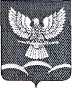 АДМИНИСТРАЦИЯ НОВОТИТАРОВСКОГОСЕЛЬСКОГО ПОСЕЛЕНИЯ ДИНСКОГО РАЙОНАПОСТАНОВЛЕНИЕот 27.12.2018                                                                                       № 612ст. НовотитаровскаяО внесении изменений в постановление администрации Новотитаровского сельского поселения Динского районаот 02 апреля 2018 года № 121 «Об утверждении Положенияоб ежегодных отпусках работников администрации Новотитаровского сельского поселения»В соответствии с Федеральным законом от 02 марта 2007 года № 25-ФЗ «О муниципальной службе в Российской Федерации», законом Краснодарского края от 08 июня 2007 года № 1244-КЗ «О муниципальной службе в Краснодарском крае», решением Совета Новотитаровского сельского поселения Динского района от 11 декабря 2017 года № 193-45/03 «О муниципальной службе в Новотитаровском сельском поселении Динского района» (с изменениями от 12.12.2018), на основании статьи 59 Устава Новотитаровского сельского поселения Динского района, п о с т а н о в л я ю:1. Внести в постановление администрации Новотитаровского сельского поселения Динского района от 02 апреля 2018 года № 121 «Об утверждении Положения об ежегодных отпусках работников администрации Новотитаровского сельского поселения» следующие изменения:1) подпункт 2 пункта 1.4.3 части 1.4 раздела 1 изложить в следующей редакции:«2) ведущие, старшие и младшие должности муниципальной службы – 9 календарных днейсверх суммированных ежегодного основного оплачиваемого отпуска и ежегодного дополнительного оплачиваемого отпуска за выслугу лет.» 2. Контроль за выполнением настоящего постановления возложить на заместителя главы Новотитаровского сельского поселения О.А.Пройдисвет.3. Постановление вступает в силу с 1 января 2019 года, но не ранее его официального обнародования. Глава Новотитаровского  сельского поселения                                                                             С.К.Кошман